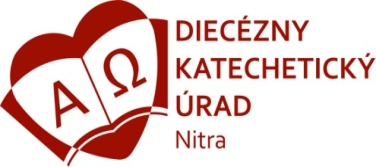 EVIDENČNÝ  LIST  KATECHÉTU - KLERIKAv školskej katechéze v školskom roku 2021/2022(vyplní klerik, ktorý pôsobí v školskej katechéze)Titul ................................. Meno a priezvisko: ..................................................................................................................................... Dátum narodenia: ....................................... Miesto narodenia: ............................................................ národnosť ......................Kňaz:	        áno      nie         	           Diakon:	 áno	   nie          Rehoľník:      áno      nie          Kontaktná adresa:  ...................................................................................................................................................................................Ulica:  ........................................................... číslo ............... Obec: .................................................................. PSČ: ..............................Telefón/ mobil: ................................................	     e-mail: ....................................................................................................................... Dekanát:....................................................................................................................................................................................................Farnosť:......................................................................................................................................................................................................Školský rok 2021/2022Miesto vyučovania NAV/NAB:    (uviesť názov školy).......................................................................................................................................................................... počet hodín ................................................................................................................................................................................... počet hodín .................................................................................................................................................................................... počet hodín ..........Evidenčný list (2ks)  je nutné odovzdať školskému dekanovi 24. septembra 2021SÚHLASÍM so spracovaním hore uvedených osobných údajov v zmysle zákona NR SR č.18/2018 Z.z. o ochrane osobných údajov a o zmene a doplnení niektorých zákonov pre účely evidencie katechétov nitrianskej diecézy na dobu aktuálneho školského roka.				                                                              Podpis ..............................................................................DKÚ Pribinovo nám. 7, 949 01 Nitra, www.dkunitra.sk, e-mail: diecezny.urad@nrb.sk    mob:0903/262 797, 0911/912 396